 Elmwood Health Screening  (Male)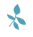 Name:						 __________________________Date of Birth:					__________________________Occupation:					__________________________Reason for Visit today :			__________________________Have you had a Health Screen here before?			Yes 		No	If so, when?					__________________________Do you have Private Health Insurance ?                                     Yes   		NoIf Yes, which Provider do you use?		 __________________________  Cardiovascular/Neurological			 Please indicate if you have been diagnosed with any of the following conditions, or have had any of the following procedures:High blood pressure:  					Yes 		No	High cholesterol: 					Yes 		No	Angina:						Yes 		NoHeart attack:						Yes 		NoBypass surgery:					Yes 		NoCoronary stent:					Yes 		NoPeripheral vascular disease:                                            Yes                     No             Stroke/TIA (mini-stroke):				Yes 		NoNotes for Physician:_________________________________________________________________________________________________________________________________________________________________________________________________________________________________Please indicate if you have been diagnosed with any of the following conditions, or have had any of the following procedures:  RespiratoryAsthma:						Yes 		No	COPD/Emphysema:					Yes 		No	  General Thyroid disease: 					Yes 		NoLiver disease: 						Yes 		NoDiabetes:						Yes 		NoAnaemia/blood disorders:				Yes 		NoCancer:						Yes 		NoEye disease:						Yes 		NoVisual impairment 				(not including long/short sight requiring glasses):	Yes 		No  Hearing Do you wear a hearing aid(s)? 			Yes 		NoDo you have any hearing impairment?		Yes 		NoDo you have other ear trouble(e.g. wax or infections)?Yes 		NoHave you had a previous hearing test?		Yes 		No  Gastrointestinal 	Stomach ulcer disease:				Yes 		No	Crohn’s/ulcerative colitis:				Yes 		No	Irritable bowel syndrome:				Yes 		NoHave you had a previous colonoscopy?If Yes, please state date performed and result:______________________________________________________________________   Kidney	Chronic kidney disease:				Yes 		No	Kidney stones:						Yes 		NoRecurrent kidney/ bladder infection:			Yes 		NoOther medical conditions or issues not listed (please specify):______________________________________________________________________ If you answered Yes to any of the above questions, please explain briefly:______________________________________________________________________ ______________________________________________________________________ Please provide details of any surgical procedures requiring a General Anaesthetic: (e.g Tonsils/Appendix etc)______________________________________________________________________ ______________________________________________________________________ MedicationsDo you take any medications? 				Yes 		No	If Yes, please list all medications (including prescribed/over the counter/herbal supplements):____________________________________________________________________________________________________________________________________________AllergiesDo you have any serious allergies:  		Yes 		NoDetails______________________________________________________________________Notes for Physician:______________________________________________________________________________________________________________________________________________________Do you know if any of your immediate* family suffer(ed) from: * This includes blood relatives (i.e. father, mother, brother, sister, children) Relationship/Age  High cholesterol:			Yes 	No	Don’t Know	_____________High blood pressure:			Yes 	No	Don’t Know	_____________Heart diseased under 60 years:	Yes 	No	Don’t Know	_____________Stroke/TIA (mini-stroke):		Yes 	No	Don’t Know	_____________Haemachromatosis:			Yes 	No	Don’t Know	_____________Cancer	:				Yes 	No	Don’t Know	_____________Diabetes:				Yes 	No	Don’t Know	_____________Other conditions (please specify):____________________________________________________________________________________________________________________________________________Smoking (please circle)Smoker   				Ex-smoker   		Non-smokerYear started smoking:   	_____________	Year stopped smoking _____________Number of cigarettes:   	______    or cigars: ______   or pipe smoked per day: ______E-cigarettes (Vaping) : 	Yes                  NoAlcohol intake  (please circle)Do you drink alcohol?								Yes                  NoIf you answered Yes to the above question please indicate how many of each of the following you would consume in an average week?Pints:Beer/cider/stout ______	Glasses of wine:     ______   Measure of spirits (1 shot):  ______How many days of the week do you have six or more standard drinks? (Please circle)Never   	Less than monthly   	Monthly   	Weekly 	 Daily or almost daily  Note one standard drink is a pub measure of spirits (35.5ml), a small glass of wine (12.5%vol) or half a pint  Drug use (please circle)Drug use? 									Yes                  No(including illegal drug use and the use of prescription drugs other than as prescribed):                               ________________________________________________________________________________________________________________________________________________Have you ever felt that you ought to cut down on your drinking or drug use?   	Yes    No  Have people annoyed you by criticising your drinking or drug use?                    	Yes    No  Have you ever felt bad or guilty about your drinking or drug use?                      	Yes   No  Have you ever had a drink or used drugs first thing in the morning to steady your nerves or get rid of a hangover?									Yes   No  Notes for Physician:____________________________________________________________________________________________________________________________________________________________________________________________________________________________________________________________________________________________________________Physical activity/exercise (please circle)How often do you exercise for 30 minutes or more outside of your normal work or daily responsibilities Note: this would be exercise that moderately increases your breathing and heart rate, and makes you sweat (such as brisk walking, cycling, swimming, jogging, aerobics or climbing stairs).Seldom/never 		Less than once a week 	1-2 days a week 3-4 days a week	 5-6 days a week 		DailyWhat type of exercise do you take?      Walking                Running               Golf                   Gym                  Other   If you are currently working, how much hard physical work is required on your job? (Please circle)Great deal 	 Moderate amount 		Little 		NoneStress (please circle)On scale of 1-10 how stressed are you?  1 = Not stressed  10 = Extremely stressed1	2	3	4	5	6	7	8	9	10Over the last 2 weeks how often have you been bothered by any of the following problems? (Please tick relevant box)Dietary Information (please tick)How many portions/servings of each of the following foods to do you eat on average per day?How many glasses/cups (200ml) of water or other fluids do you drink per day? _____Snoring (please circle)As far as you are aware do you snore?				Yes 		No	If yes, has it impacted on anyone living in your household?		Yes 		No	Do you have lumps or swelling in your testicular region?			Yes 		NoIf Yes, please give details______________________________________________________________________________________________________________________________________________________Do you examine your testicles regularly (once a month)?			Yes 		NoHave you ever had a prostate screening blood test (PSA)? 			Yes 		No______________________________________________________________________________________________________________________________________________________Have you ever had a prostate examination by a Doctor performed)? 	Yes 		NoIf Yes, please state date performed and result:					______________________________________________________________________________________________________________________________________________________Has your bowel habit changed in any way over > 6 weeks	?		Yes		No___________________________________________________________________________Have you ever noticed blood or mucus when you pass a bowel motion?								Yes		No  ___________________________________________________________________________Do you have any issues regarding sexual issues you wish to discuss?	(e.g. concerns for STIs, erectile dysfunction, lower libido, etc.).		Yes		No  Do you have any difficulties passing urine?					Yes		NoDo you get up at night to pass urine – if so how many times	?		Yes		No___________________________________________________________________________Have you ever noticed any blood in your urine?				Yes		NoAssessment HistoryReviewed Patient questionnaire:							Yes__________________________________________________________________________________________________________________________________________________________________________________________________________________________________________________________________________________________________________________________________________________________________________________________________________________________________________________________________________________________________________________________________________________________________________________________________________________________________________________________________Physical ExaminationBlood Pressure			______________/____________Blood Pressure medication						Yes		No    	Medication taken today 						Yes		No   N/AHeight	______________cm	    Weight ______________ kgs		Waist ______________cmBMI  :				______________Pulse:			_____  Regular/Irregular__________________Heart Sounds:			1+2=0 Yes/NoMurmurs:			______________Chest exam:   		 					Normal   	Abnormal ______________________________________________________________________________________________________________________________________________________ Skin exam:			  		 		Normal   	Abnormal AnteriorPosterior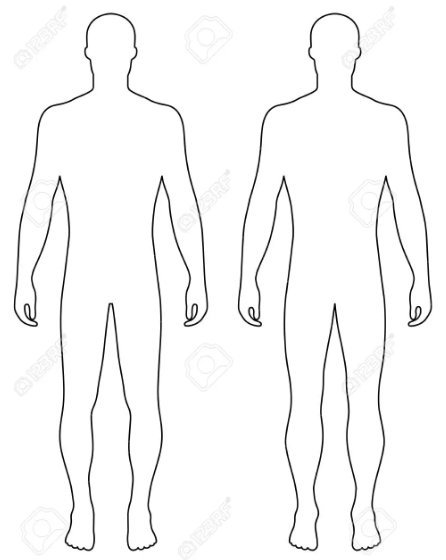 Abdominal examination:						Normal   	AbnormalMusculo-skeletal examination:					Normal   	AbnormalBreast exam:  		 					Normal   	Abnormal Testicular exam/Prostate If appropriate :   			Normal   	AbnormalECG  If required							Yes 		NoResults attached:			Number of attempts:Comments:_________________________________________________________________________________ Dexa scan – referral						Yes      No   Comments:_________________________________________________________________________________ CT Coronary calcium score  – referral			Yes      No   Comments:_________________________________________________________________________________Blood TestHas person fasted (8 hours)? Any Specialist Referrals made? ____________________________________________________________________________________________________________________________________________________________________Follow up in Part 2:____________________________________________________________________________________________________________________________________________________________________Advice:To include Ischaemic Heart Disease Cancer prevention/awarenessCalcium and OsteoporosisSkin ProtectionAny Other IssuesSelf testicular examination – MenBreast Check - MenSpecific advice for that patient Not at all    Several days   More than half the daysNearly every dayLittle interest or pleasure in doing thingsFeeling down, depressed or hopelessTrouble falling or staying asleep, or sleeping too muchFood type * Note a portion is usually a small fist sized amountLess than every dayVery small amounts1 portion2 portions3 portions4 portions5 portions or greaterVegetables, salad or fruitWholemeal cereals, breads, potatoes, pasta or riceMilk, yoghurt or cheeseMeat, poultry, fish, eggs, beans or nutsFats, spreads or oilsFoods and drinks high in fats, sugar or saltTick if completedFull blood count	Bone profileLiver functionTotal lipid profile (cholesterol and Triglycerides, HDL and LDL profile) 			Fasting blood sugar (Diabetes) Thyroid function testing Kidney function Vitamin B12 and folate Vitamin D levels Urine test for diabetes, infection and kidney diseaseCoeliac if appropriate STI Other Test